Приложение 1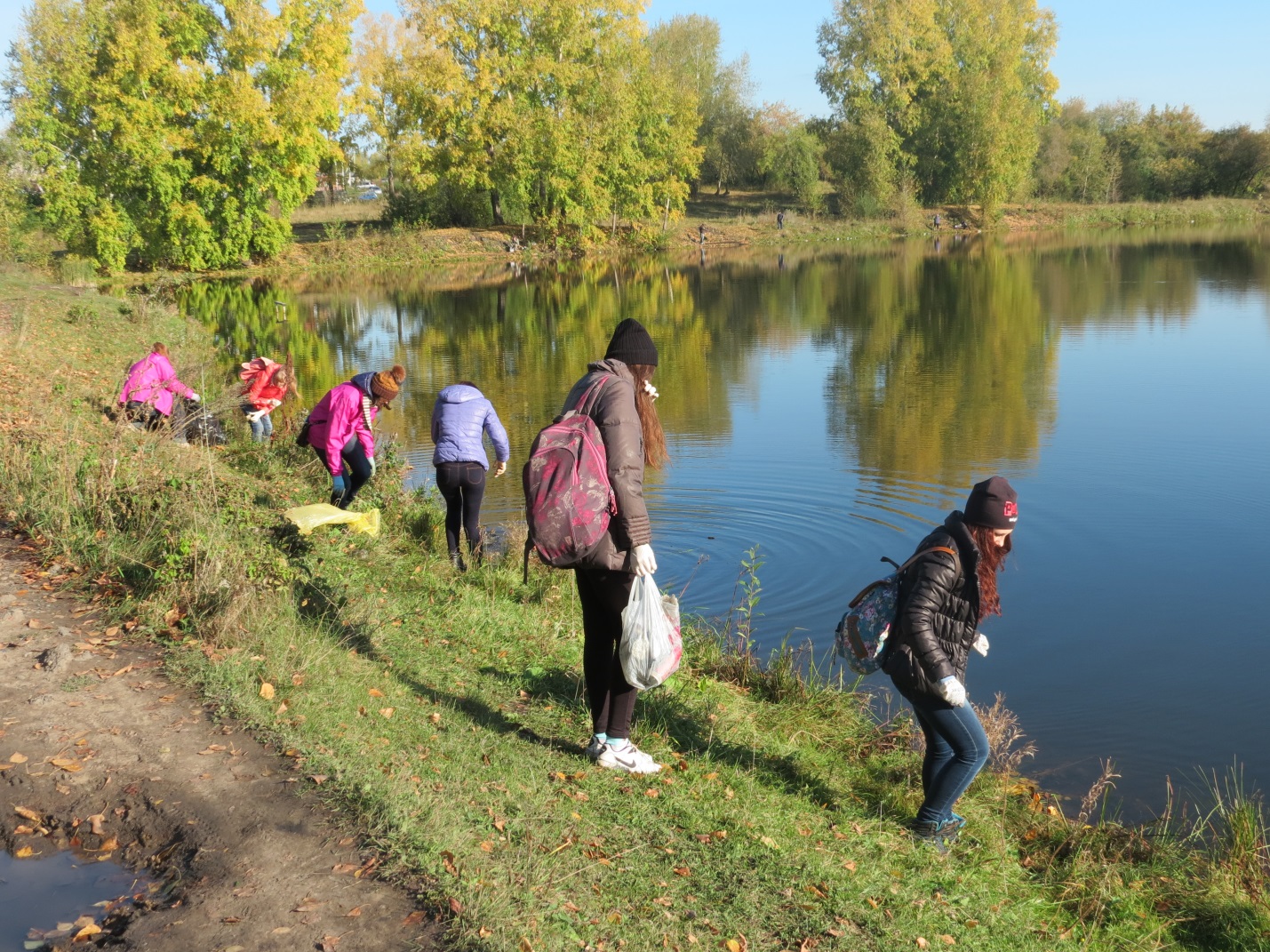 Приложение 2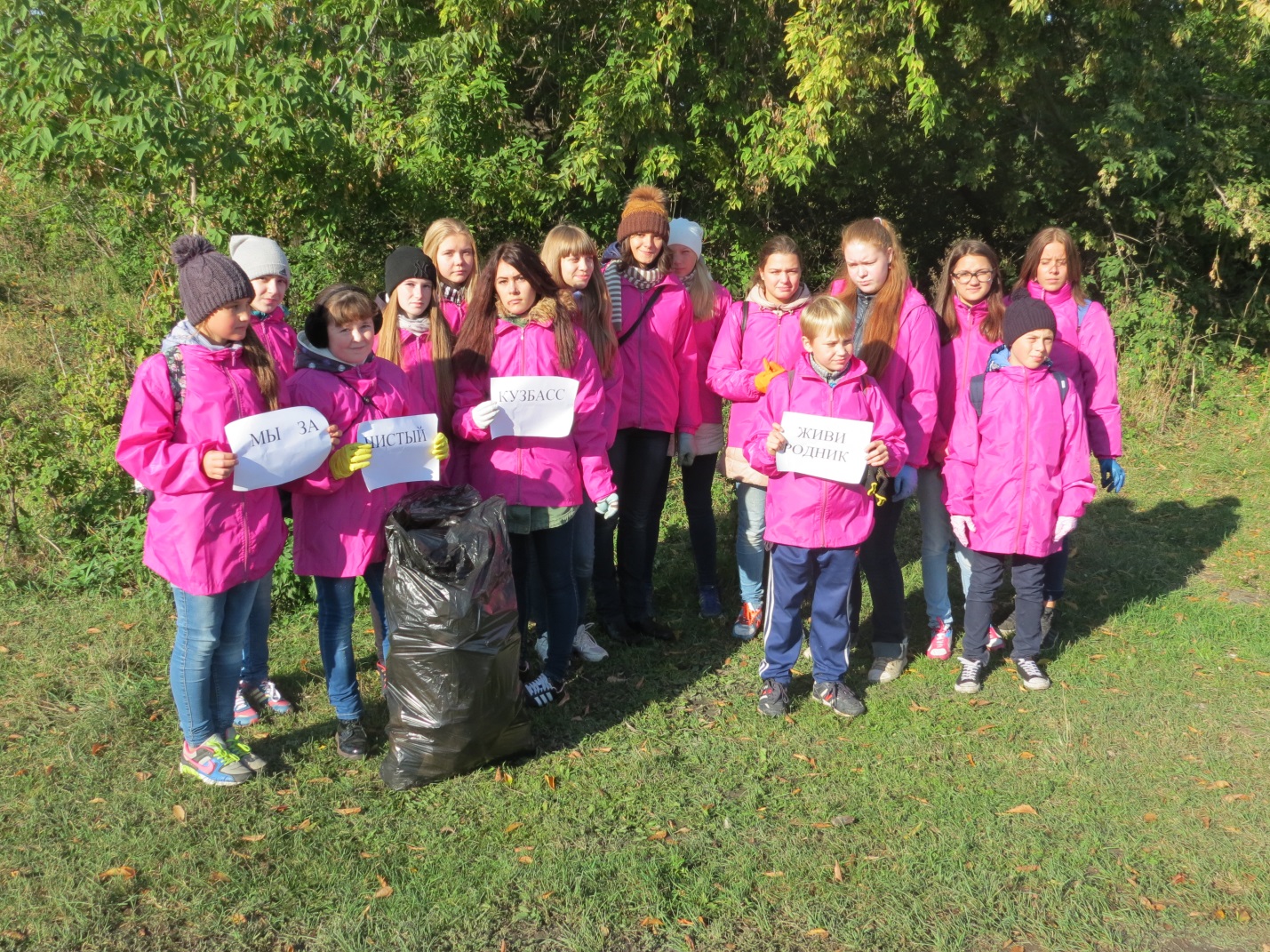 Приложение 3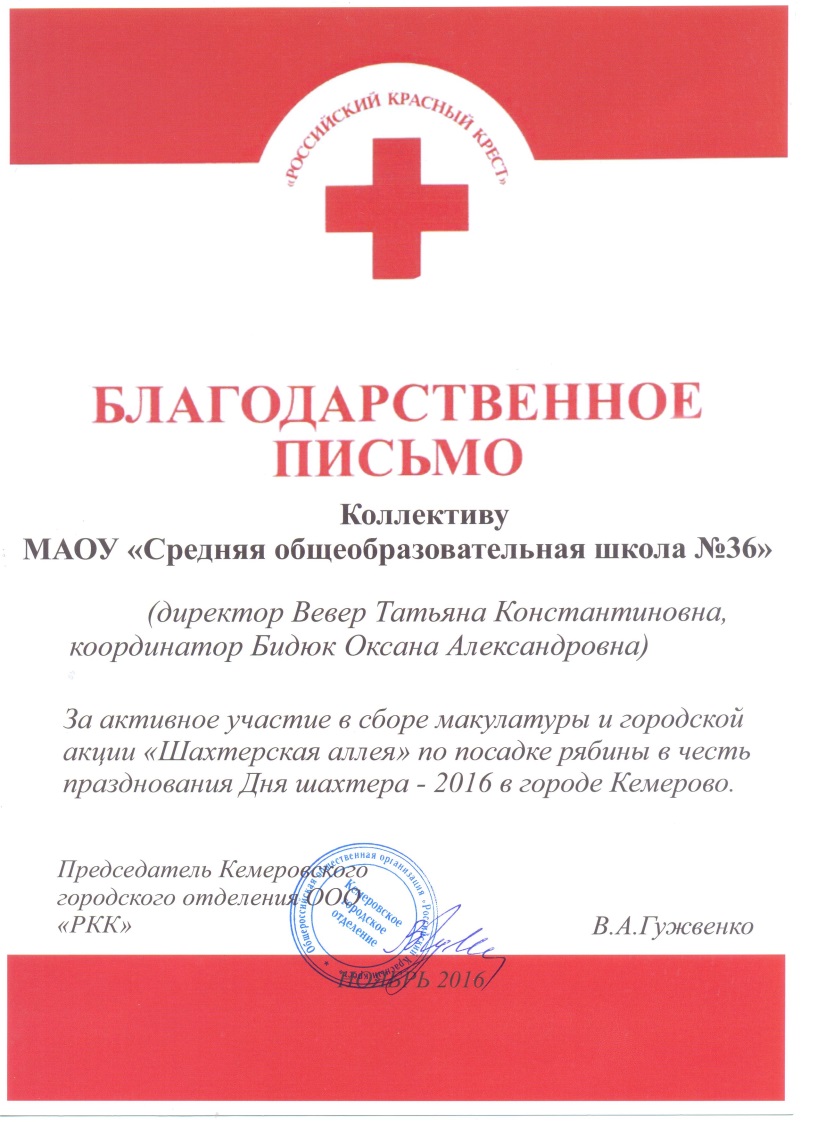 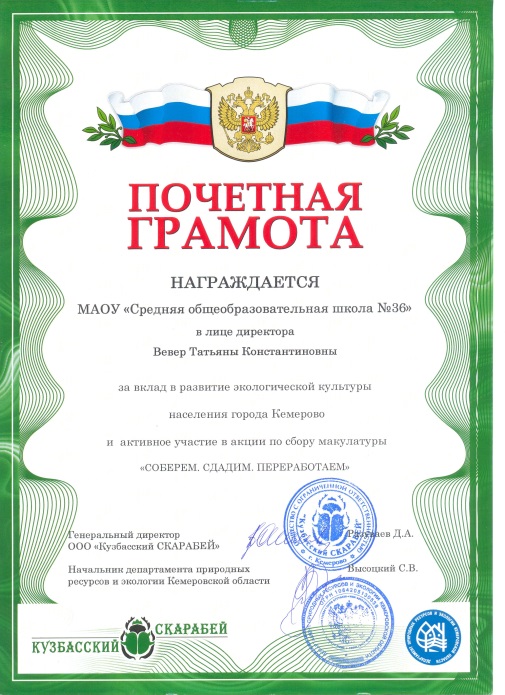 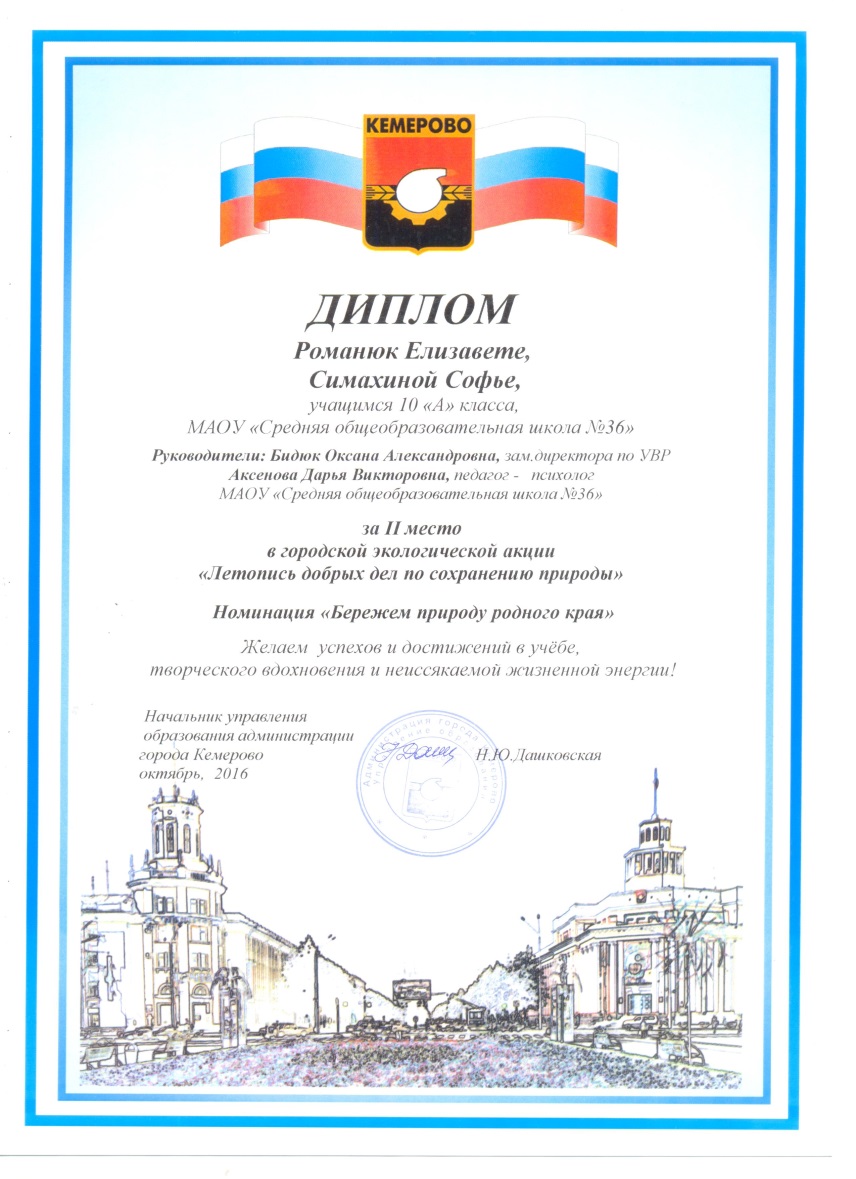 Приложение 4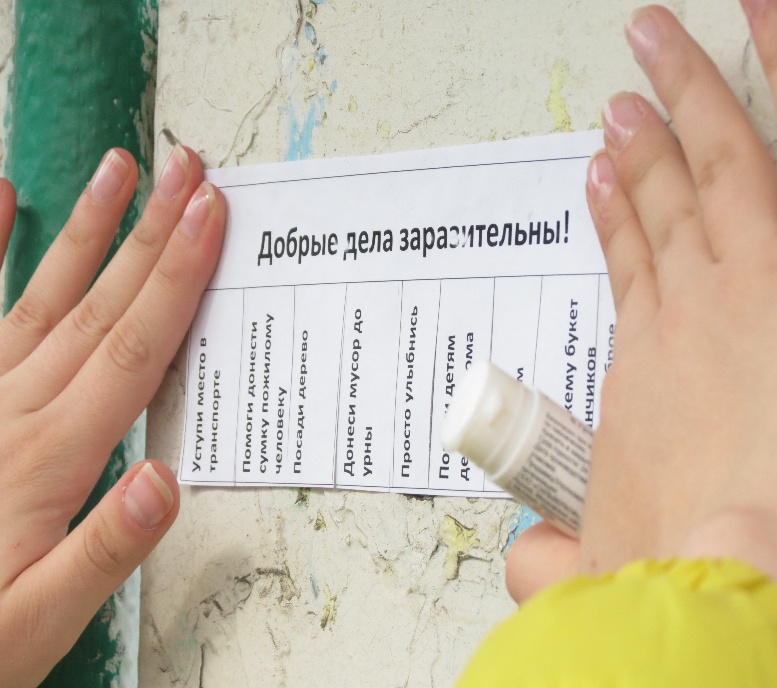 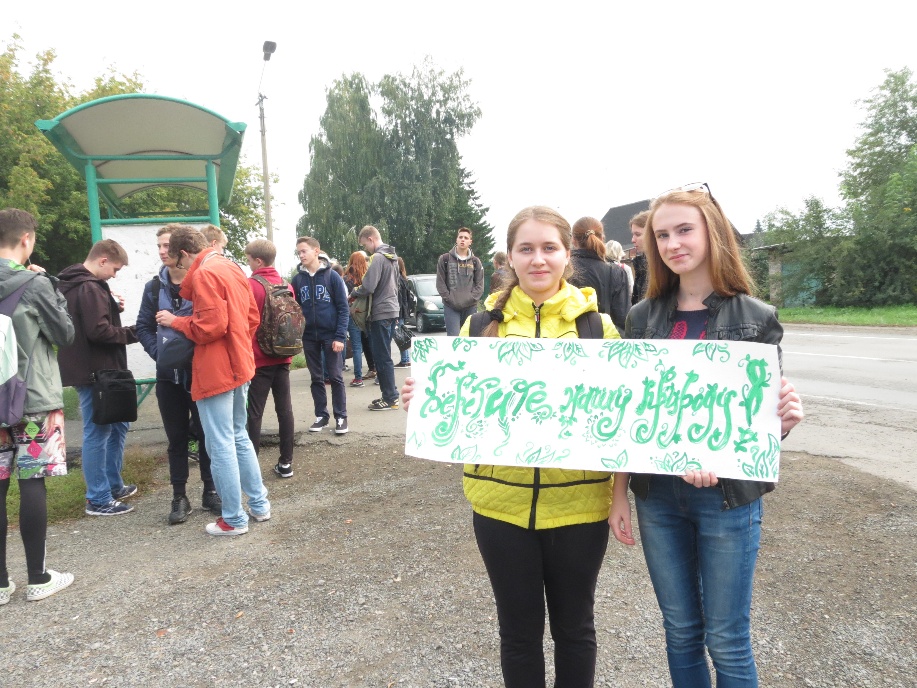 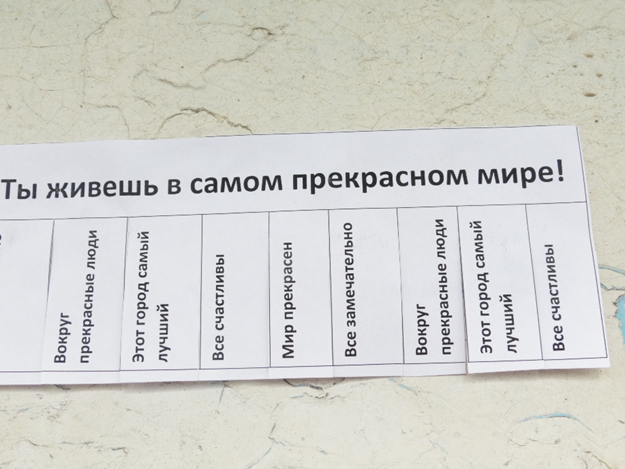 Приложение 5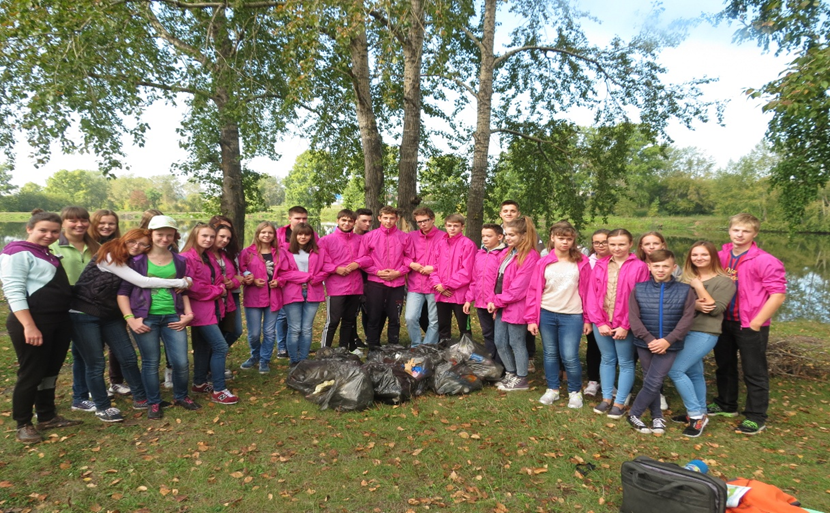 .Приложение 6 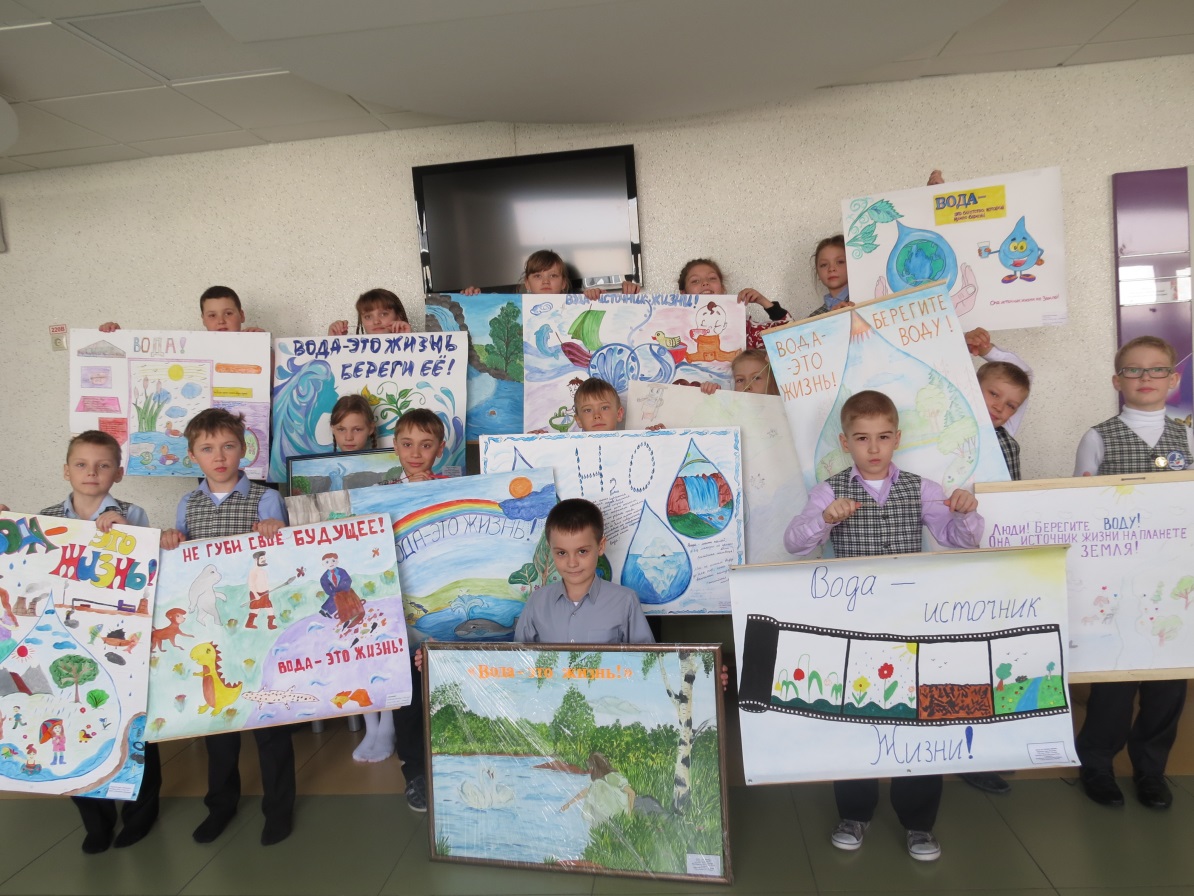 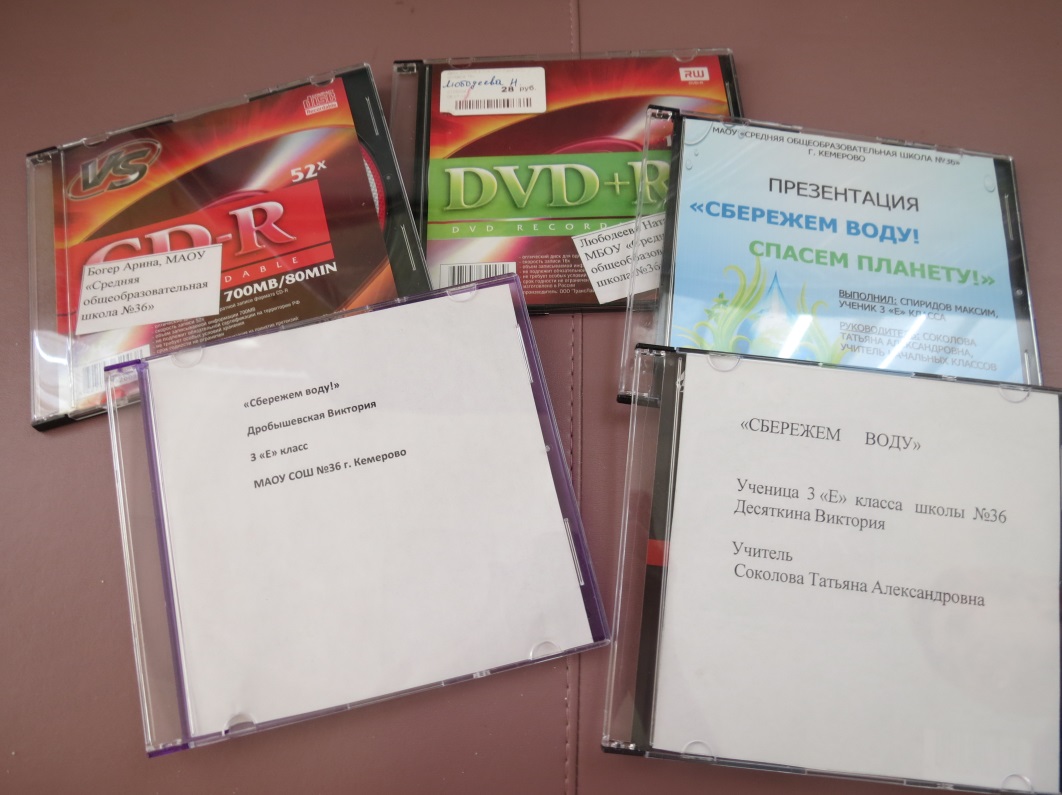 Приложение 7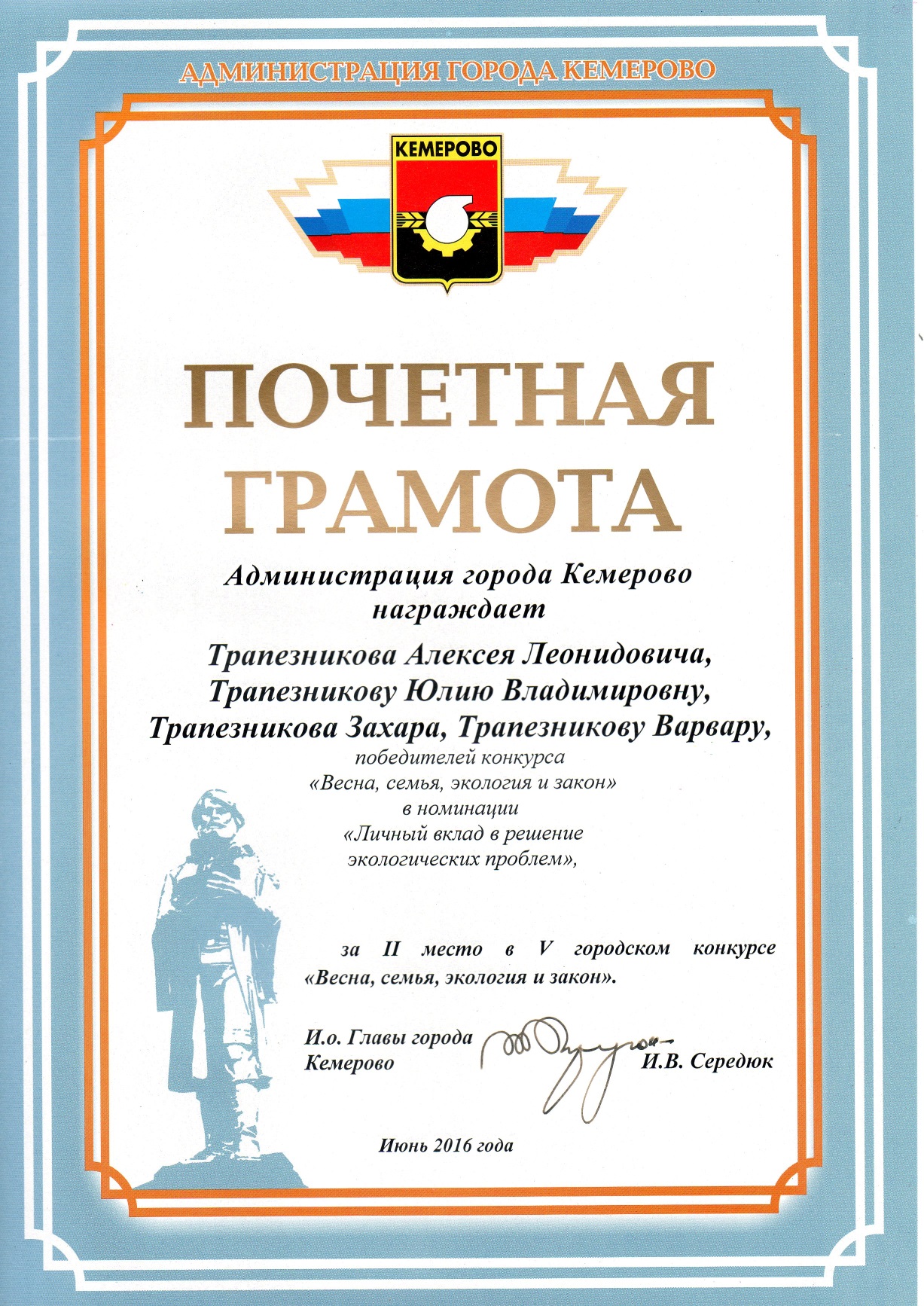 Приложение 9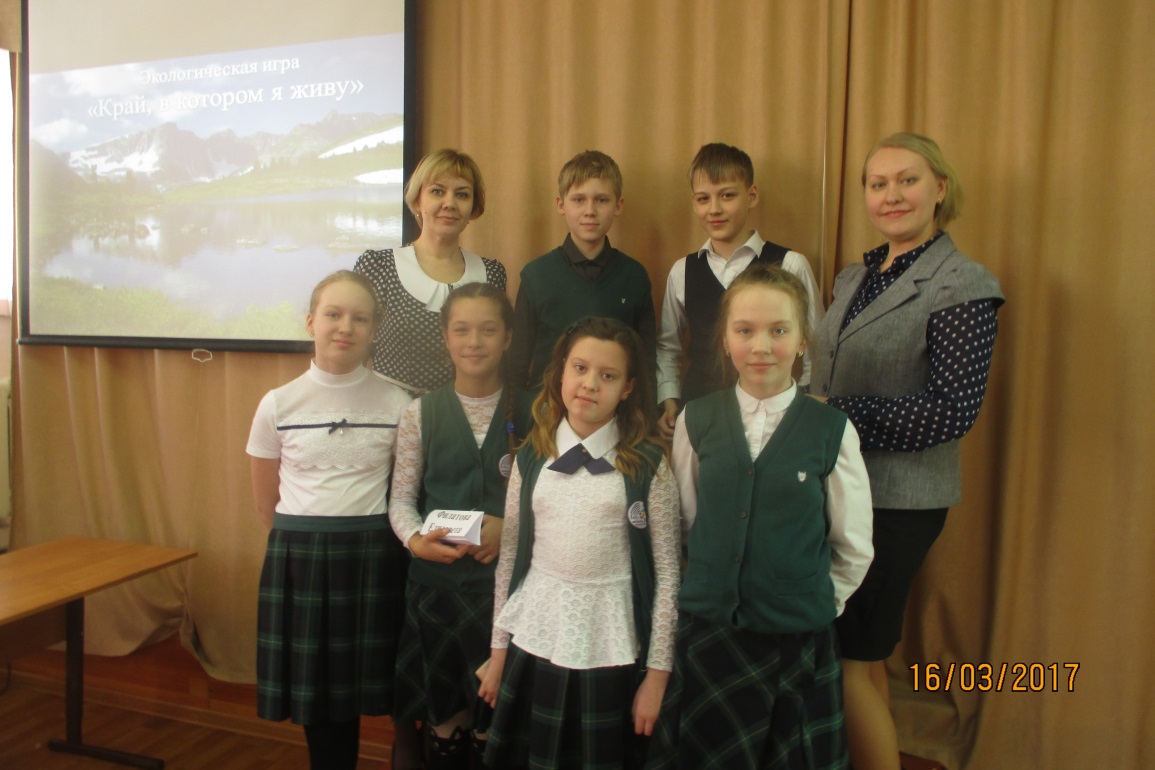 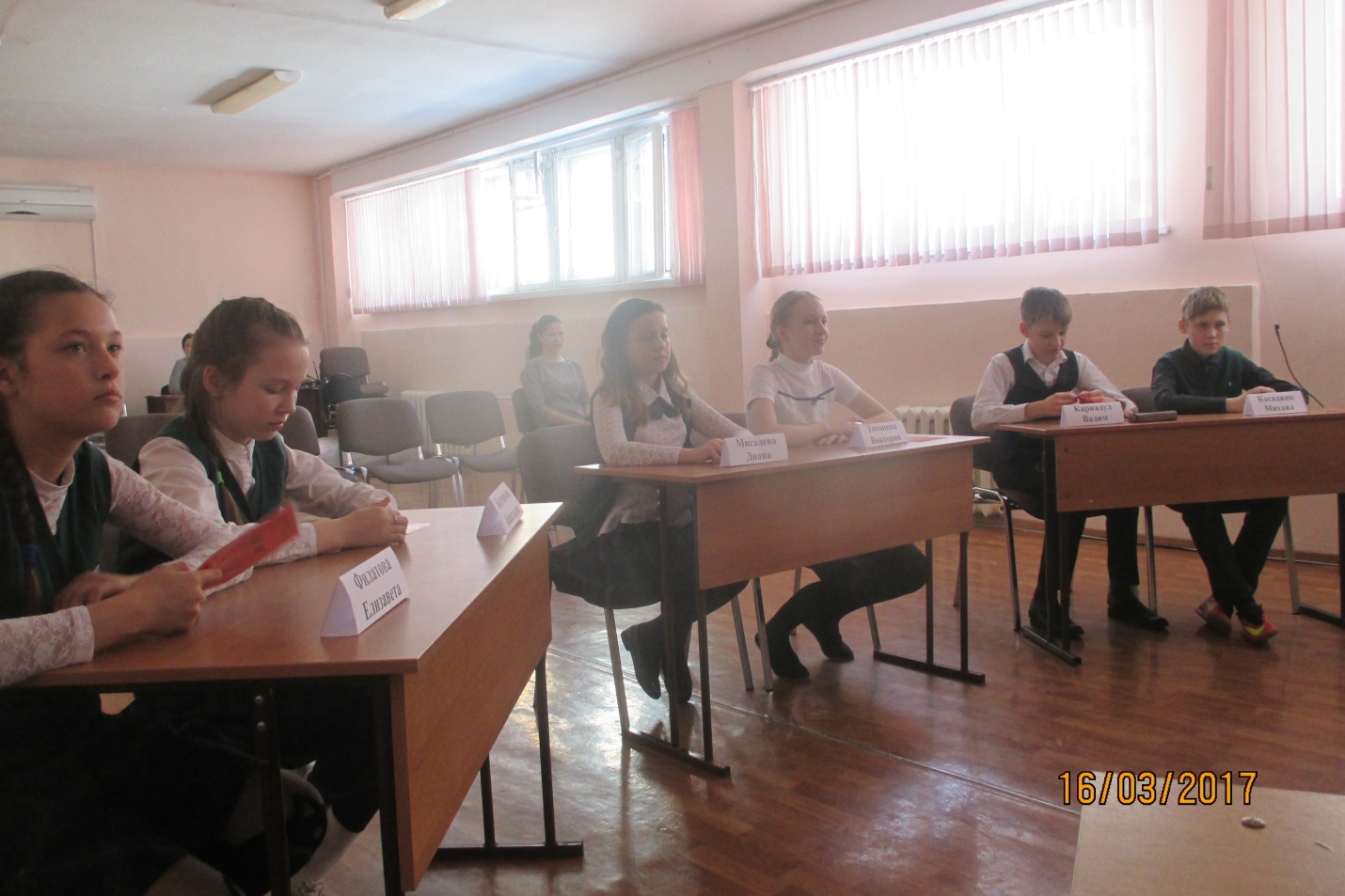 Приложение 10Приложение 11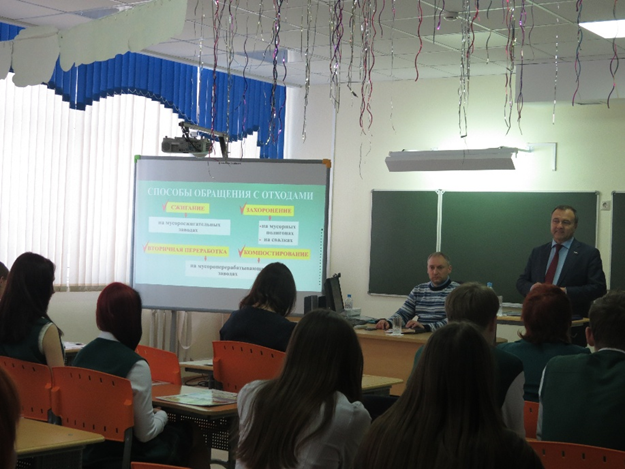 Приложение 12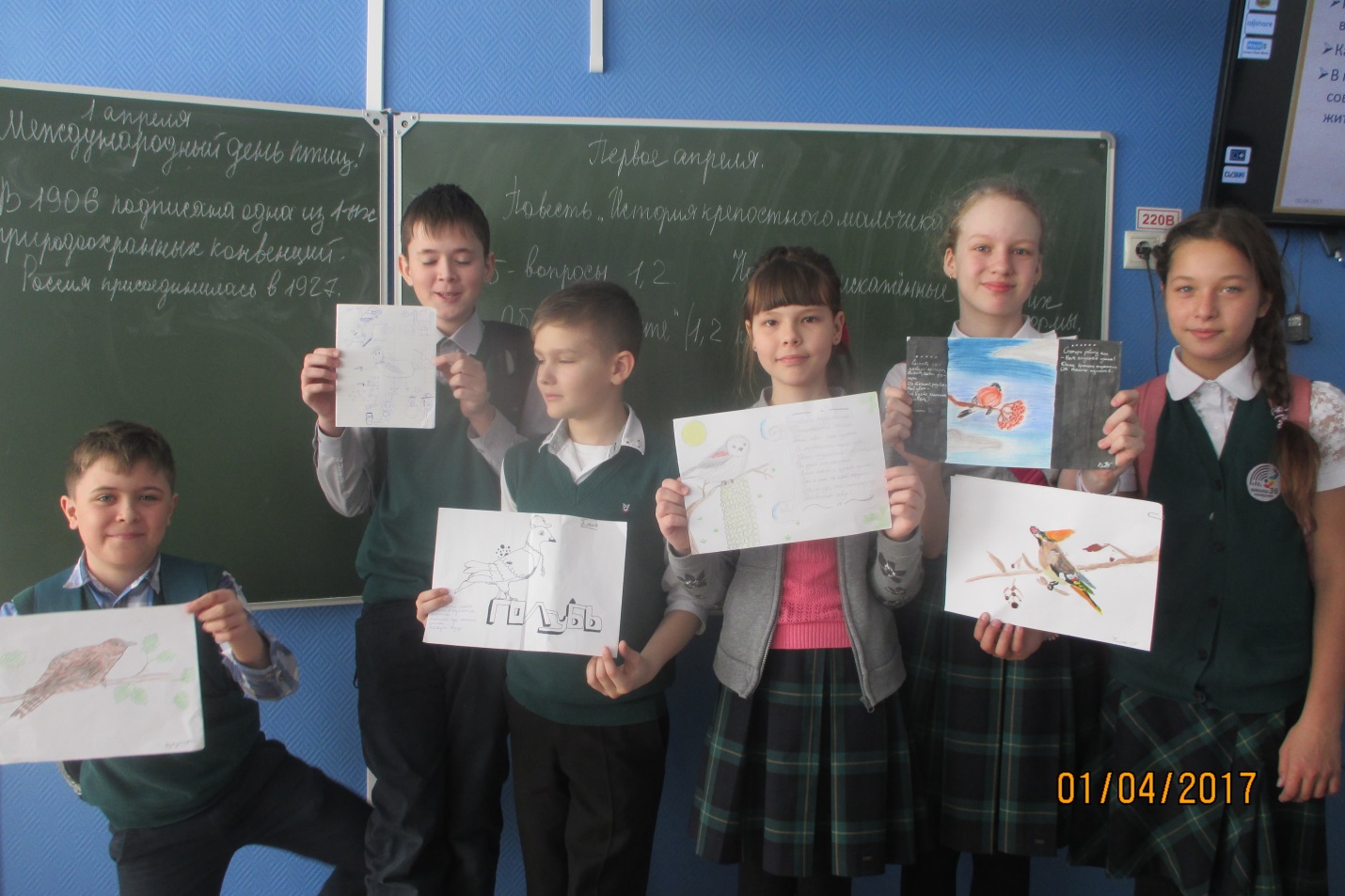  Приложение 13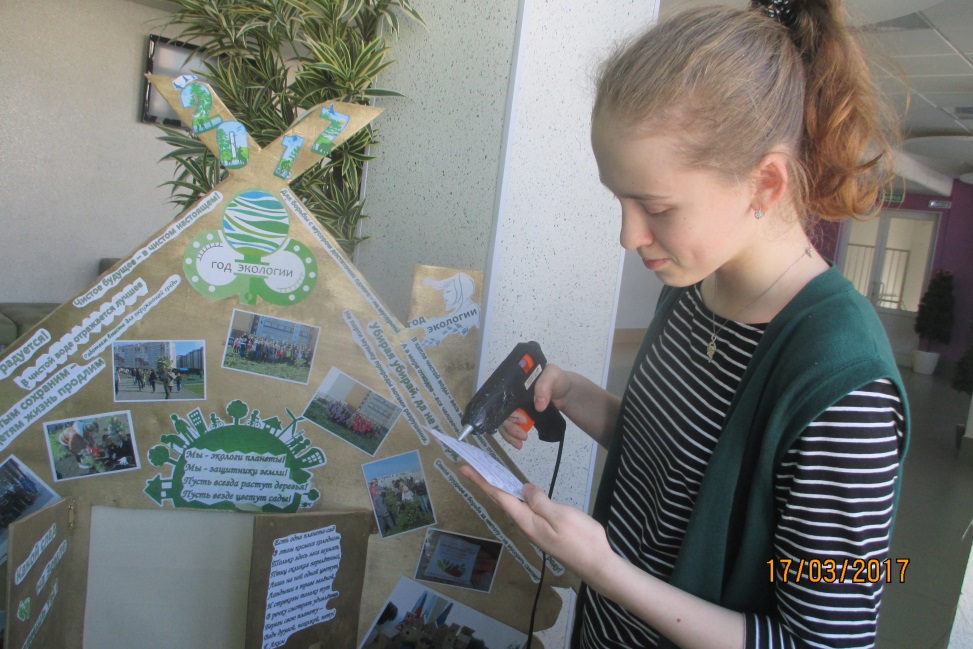 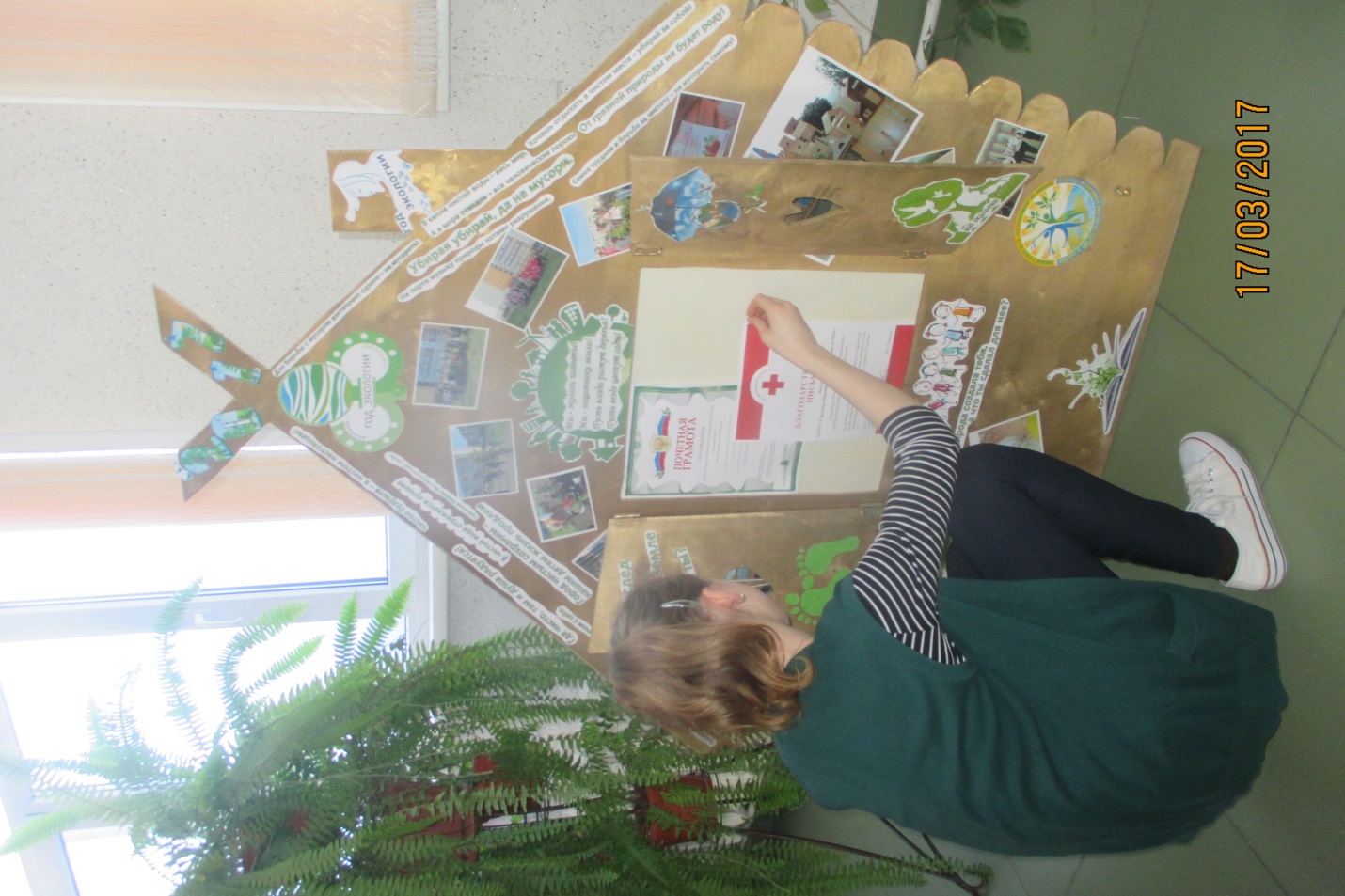 Приложение 14 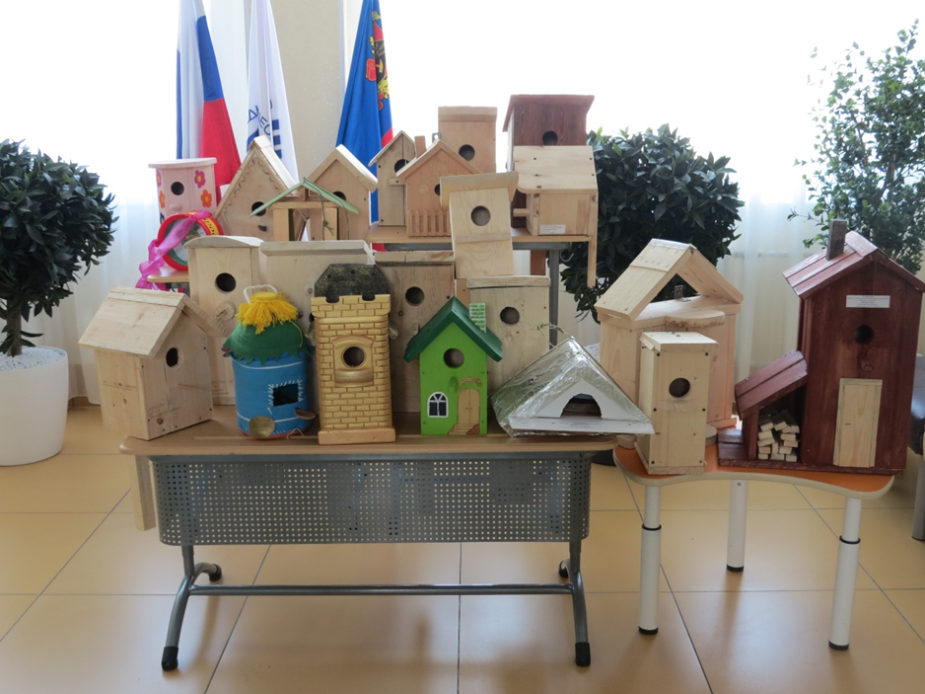 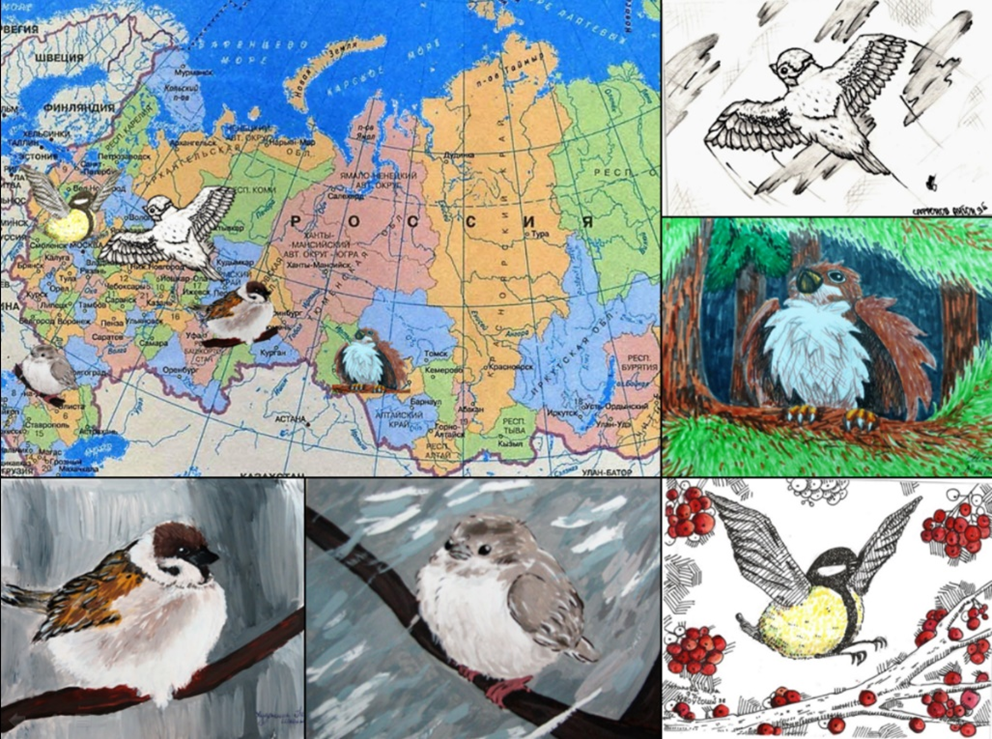 Приложение 15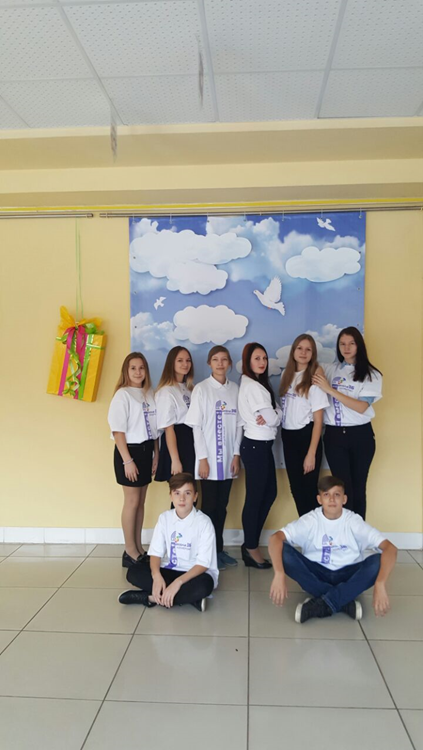 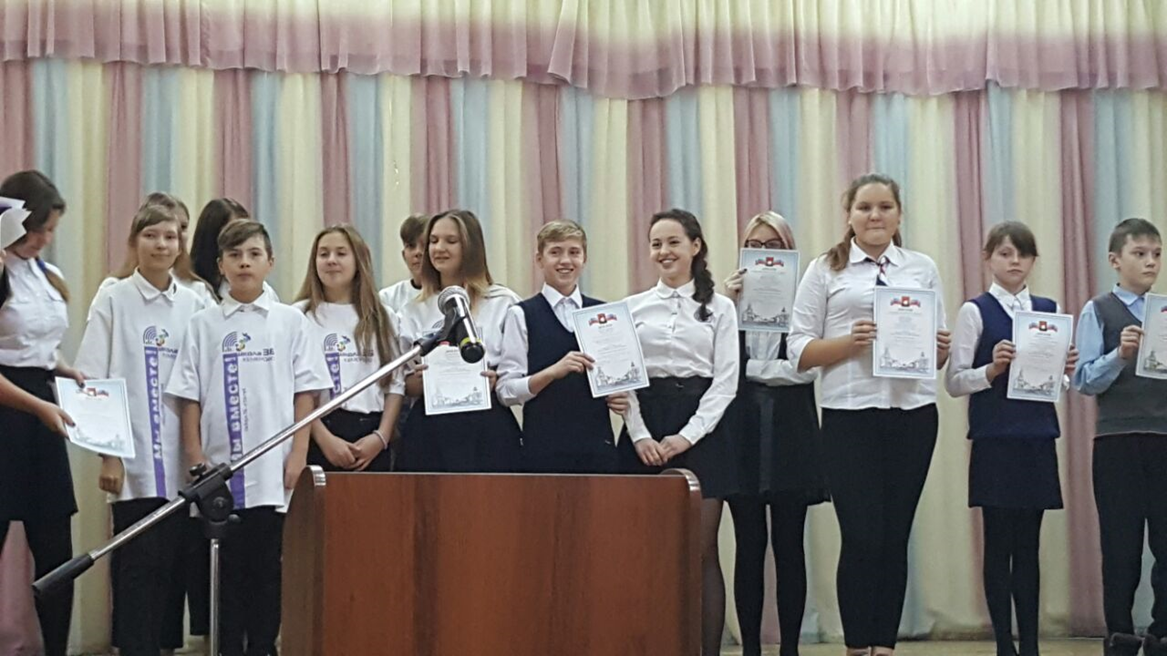 Приложение 16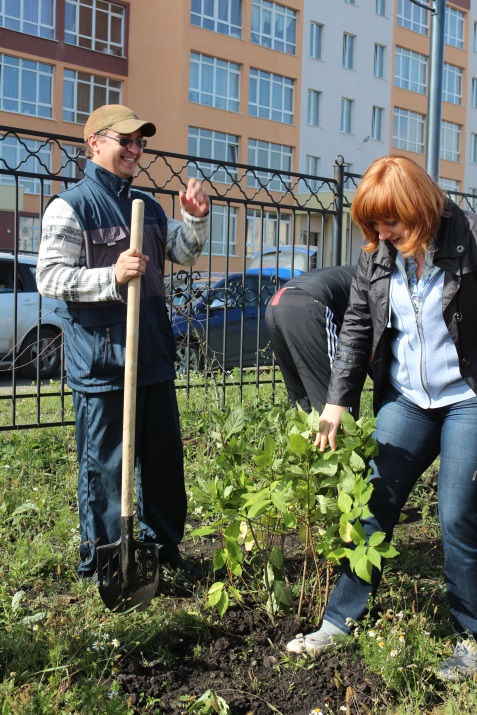 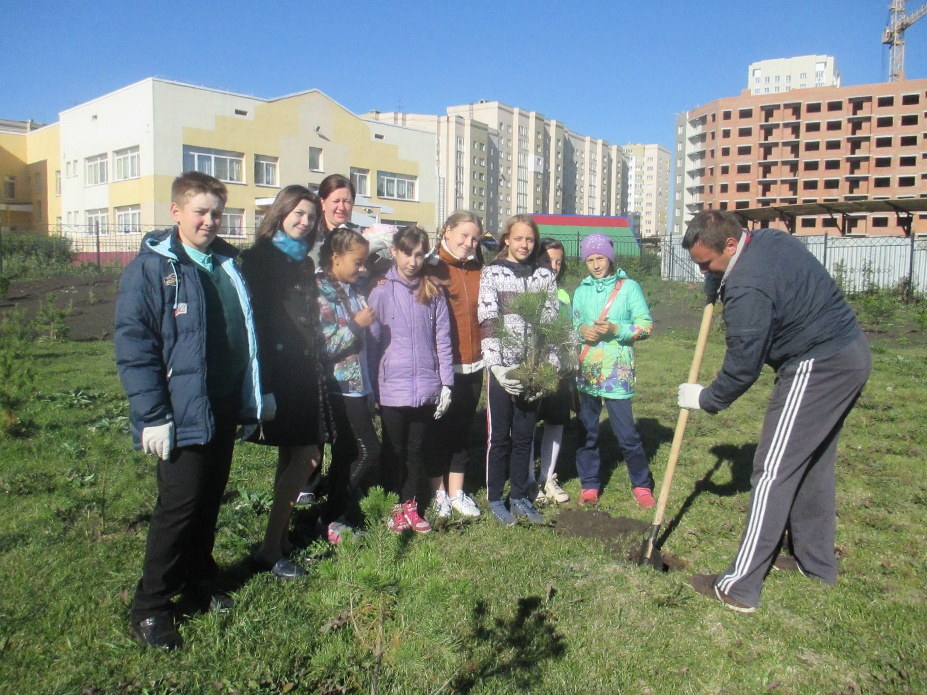 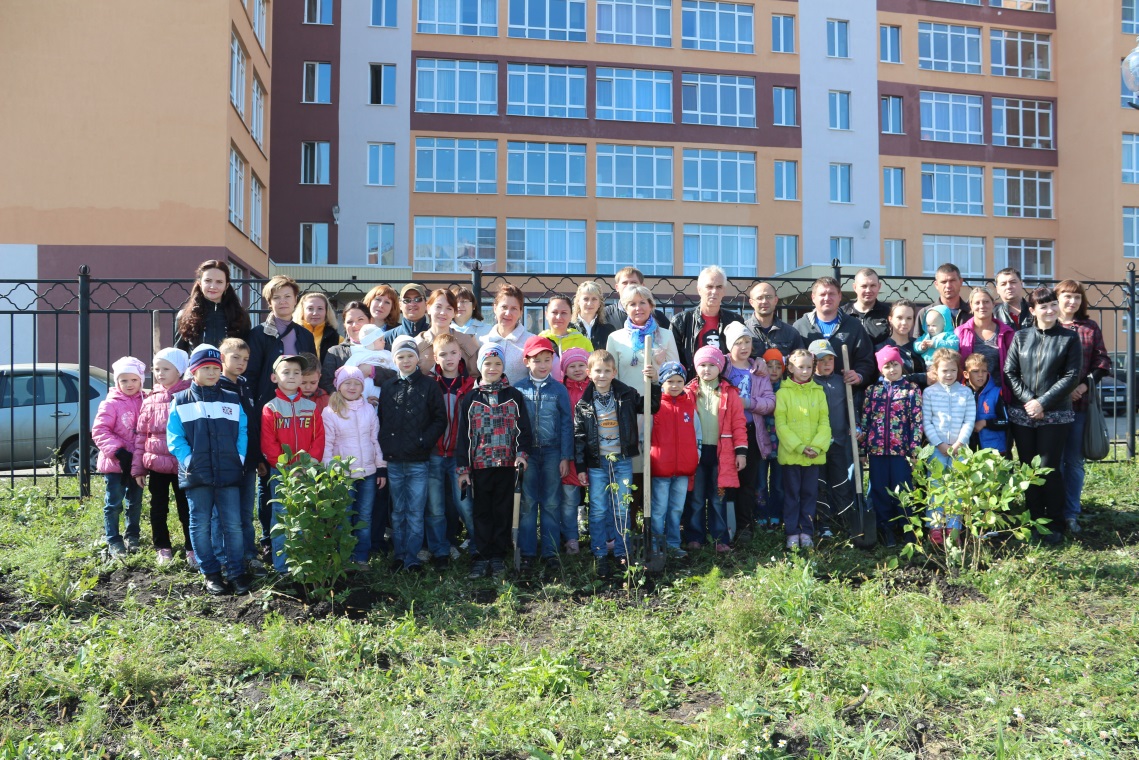 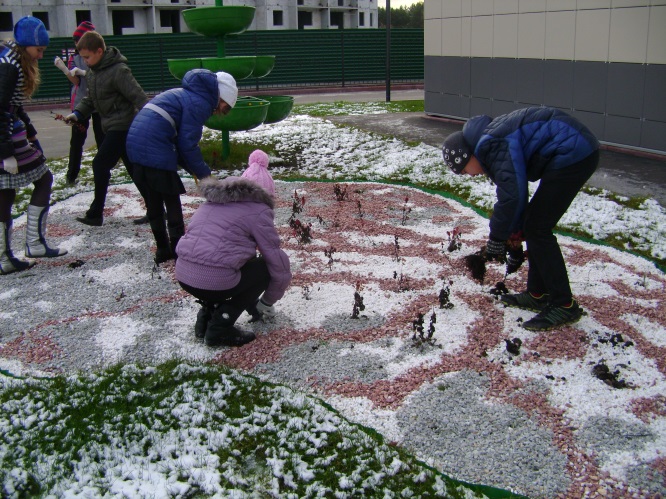 